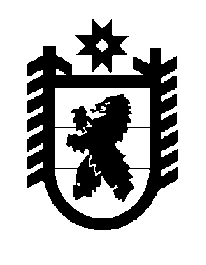 Российская Федерация Республика Карелия    ПРАВИТЕЛЬСТВО РЕСПУБЛИКИ КАРЕЛИЯРАСПОРЯЖЕНИЕот  13 февраля 2014 года № 77р-Пг. Петрозаводск В соответствии с частью 3 статьи 54 Конституции Республики Карелия, пунктом 2 статьи 20 Федерального закона от 6 октября 1999 года № 184-ФЗ «Об общих принципах организации законодательных (представительных) и исполнительных органов государственной власти субъектов Российской Федерации»:1. Министерству здравоохранения и социального развития Республики Карелия в срок до 29 марта 2014 года в пределах полномочий, установленных законодательством, провести проверку полноты и качества осуществления органами местного самоуправления Сегежского муниципального района переданных государственных полномочий Республики Карелия по социальному обслуживанию граждан, находящихся в трудной жизненной ситуации, в том числе детей, включая детей-сирот, безнадзорных детей, детей, оставшихся без попечения родителей, детей, находящихся в иной трудной жизненной ситуации (за исключением детей, обучающихся в федеральных государственных образовательных учреждениях и государственных образовательных учреждениях Республики Карелия), за исключением социального обслуживания указанных клиентов социальных служб в государственных учреждениях социального обслуживания, и представить информацию о результатах проведенной проверки в Министерство образования Республики Карелия в срок до 5 апреля 2014 года.2. Министерству образования Республики Карелия:а) в срок до 24 февраля 2014 года подготовить проекты обращений Главы Республики Карелия в адрес: прокурора Республики Карелия о проведении проверки деятельности органов местного самоуправления Сегежского муниципального района;Министра внутренних дел по Республике Карелия о проведении проверки деятельности отдела Министерства внутренних дел Российской Федерации по Сегежскому району по обеспечению защиты жизни, здоровья, прав и свобод граждан и лиц без гражданства, противодействию преступности, охране общественного порядка, обеспечению общественной безопасности на территории Сегежского муниципального района;б) в срок до 29 марта 2014 года в пределах полномочий, установленных законодательством, осуществить проверку организации воспитательной работы и социализации обучающихся, индивидуальной работы с обучающимися в муниципальных общеобразовательных организациях Сегежского муниципального района, деятельности органов местного самоуправления Сегежского муниципального района, осуществляющих управление в сфере образования;в) в срок до 3 марта 2014 года в пределах полномочий, установленных законодательством, осуществить проверку деятельности комиссии по делам несовершеннолетних и защите их прав Сегежского муниципального района;г) в срок до 7 апреля 2014 года представить в Правительство Республики Карелия информацию о результатах проведения вышеуказанных мероприятий.             ГлаваРеспублики  Карелия                                                             А.П. Худилайнен